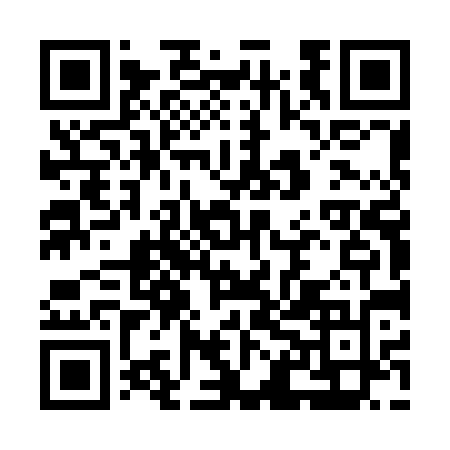 Ramadan times for Alverstone, Isle of Wight, UKMon 11 Mar 2024 - Wed 10 Apr 2024High Latitude Method: Angle Based RulePrayer Calculation Method: Islamic Society of North AmericaAsar Calculation Method: HanafiPrayer times provided by https://www.salahtimes.comDateDayFajrSuhurSunriseDhuhrAsrIftarMaghribIsha11Mon4:574:576:2712:154:096:046:047:3412Tue4:544:546:2412:144:106:056:057:3513Wed4:524:526:2212:144:126:076:077:3714Thu4:504:506:2012:144:136:096:097:3915Fri4:474:476:1812:144:156:106:107:4116Sat4:454:456:1612:134:166:126:127:4217Sun4:434:436:1312:134:176:146:147:4418Mon4:404:406:1112:134:196:156:157:4619Tue4:384:386:0912:124:206:176:177:4820Wed4:364:366:0712:124:216:186:187:5021Thu4:334:336:0412:124:226:206:207:5222Fri4:314:316:0212:114:246:226:227:5323Sat4:284:286:0012:114:256:236:237:5524Sun4:264:265:5812:114:266:256:257:5725Mon4:234:235:5512:114:276:276:277:5926Tue4:214:215:5312:104:296:286:288:0127Wed4:184:185:5112:104:306:306:308:0328Thu4:164:165:4912:104:316:316:318:0529Fri4:134:135:4712:094:326:336:338:0730Sat4:114:115:4412:094:346:356:358:0931Sun5:085:086:421:095:357:367:369:101Mon5:065:066:401:085:367:387:389:122Tue5:035:036:381:085:377:407:409:143Wed5:015:016:361:085:387:417:419:164Thu4:584:586:331:085:397:437:439:185Fri4:554:556:311:075:417:447:449:206Sat4:534:536:291:075:427:467:469:237Sun4:504:506:271:075:437:487:489:258Mon4:484:486:251:065:447:497:499:279Tue4:454:456:221:065:457:517:519:2910Wed4:424:426:201:065:467:527:529:31